AP World HistorySupply List:Three Ring Binder (2 inch rec) Loose leaf notebook paper (college rule)Blue or Black Ink PensNumber 2 pencilsA highlighter of any color (suggest multiple colors)Purchase the Barron’s book (you can search it by this name; it is available on Amazon as well as many other vendors).               7th edition is STRONGLY recommended as the test changes this year                                        Crash Course is recommended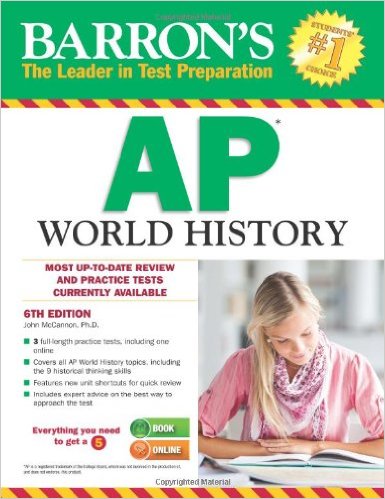 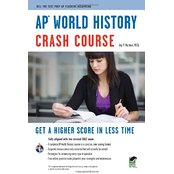 